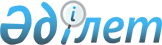 Об утверждении Правил организации учебного процесса по дистанционному обучению в Академии правоохранительных органов при Генеральной прокуратуре Республики КазахстанПриказ Генерального Прокурора Республики Казахстан от 12 июля 2021 года № 101. Зарегистрирован в Министерстве юстиции Республики Казахстан 14 июля 2021 года № 23513.
      В соответствии с подпунктом 23) статьи 9 Конституционного закона Республики Казахстан "О прокуратуре" и подпунктом 4-1) статьи 5-1 Закона Республики Казахстан "Об образовании", ПРИКАЗЫВАЮ:
      Сноска. Преамбула - в редакции приказа Генерального Прокурора РК от 17.01.2023 № 31 (вводится в действие после дня его первого официального опубликования).


      1. Утвердить Правила организации учебного процесса по дистанционному обучению в Академии правоохранительных органов при Генеральной прокуратуре Республики Казахстан согласно приложению к настоящему приказу.
      2. Академии правоохранительных органов при Генеральной прокуратуре Республики Казахстан (далее - Академия) обеспечить:
      1) государственную регистрацию настоящего приказа в Министерстве юстиции Республики Казахстан;
      2) размещение настоящего приказа на интернет-ресурсе Генеральной прокуратуры Республики Казахстан.
      3. Контроль за исполнением настоящего приказа возложить на ректора Академии.
      4. Настоящий приказ вводится в действие по истечении десяти календарных дней после дня его первого официального опубликования. Правила организации учебного процесса по дистанционному обучению в Академии правоохранительных органов при Генеральной прокуратуре Республики Казахстан Глава 1. Общие положения
      1. Настоящие Правила организации учебного процесса по дистанционному обучению в Академии правоохранительных органов при Генеральной прокуратуре Республики Казахстан (далее – Правила) разработаны в соответствии с подпунктом 4-1) статьи 5-1 Закона Республики Казахстан от 27 июля 2007 года "Об образовании" и определяют порядок организации учебного процесса по дистанционному обучению в Академии правоохранительных органов при Генеральной прокуратуре Республики Казахстан (далее – Академия).
      1-1. В настоящих Правилах используются следующие понятия:
      1) информационно-образовательный портал – информационная система, предназначенная для доступа участников образовательного процесса к информационным ресурсам и услугам образовательного характера с помощью информационно-телекоммуникационной сети;
      2) информационно-коммуникационные технологии – совокупность методов работы с электронными информационными ресурсами и методов информационного взаимодействия, осуществляемых с применением аппаратно-программного комплекса и сети телекоммуникаций;
      3) асинхронный формат обучения – дистанционное обучение, предполагающее взаимодействие участников образовательного процесса, в том числе посредством информационных систем и других средств связи, не привязанное к определенному месту и времени;
      4) цифровой след обучающегося – это набор верифицированных данных о результатах образовательной деятельности, зафиксированных в информационной системе;
      5) дистанционное обучение – обучение, осуществляемое при взаимодействии преподавателя и обучающихся на расстоянии, в том числе с применением информационно-коммуникационных технологий и телекоммуникационных средств;
      6) синхронный формат обучения – дистанционное обучение, предполагающее прямую связь (стриминг) участников образовательного процесса в реальном времени, с использованием возможностей информационных систем и других средств связи, в котором обучающиеся получают информацию, работают с ней самостоятельно или в группах, обсуждают ее с другими участниками и преподавателями из любого места в единый для всех период времени.
      Сноска. Правила дополнены пунктом 1-1 в соответствии с приказом Генерального Прокурора РК от 12.04.2024 № 47 (вводится в действие по истечении десяти календарных дней после дня его первого официального опубликования).


      2. В Академии дистанционное обучение осуществляется по образовательным программам послевузовского и дополнительного образования на базе информационно-образовательного портала, позволяющего организовать образовательный процесс по дистанционному обучению (далее – образовательный портал).
      3. В случаях введения чрезвычайного положения, ограничительных мероприятий, в том числе карантина, учебный процесс в Академии проводится в формате дистанционного обучения.
      4. Дистанционное обучение организуется посредством асинхронного и (или) синхронного формата обучения.
      Сноска. Пункт 4 - в редакции приказа Генерального Прокурора РК от 12.04.2024 № 47 (вводится в действие по истечении десяти календарных дней после дня его первого официального опубликования).


      5. С обучающимися по дистанционному обучению до начала учебных занятий проводится вводный курс по ознакомлению с образовательным порталом. Глава 2. Порядок организации учебного процесса по дистанционному обучению по образовательным программам послевузовского образования
      6. Организация учебного процесса по образовательным программам послевузовского образования осуществляется в соответствии с учебно-методическими документами, предусмотренными Правилами организации и осуществления учебного процесса, учебно-методической и научно-методической деятельности в Академии правоохранительных органов при Генеральной прокуратуре Республики Казахстан, утвержденными приказом Генерального Прокурора Республики Казахстан от 31 марта 2016 года № 55 (зарегистрирован в Реестре государственной регистрации нормативных правовых актов № 13671).
      6-1. Перечень дисциплин и (или) модулей для дистанционного обучения, определяется Академией самостоятельно. При этом в очной форме изучается не более двадцати процентов кредитов от общего объема образовательной программы.
      Сноска. Правила дополнены пунктом 6-1 в соответствии с приказом Генерального Прокурора РК от 12.04.2024 № 47 (вводится в действие по истечении десяти календарных дней после дня его первого официального опубликования).


      7. Для дистанционного обучения Академией составляются следующие электронные учебно-методические документы:
      1) образовательная программа;
      2) рабочий учебный план;
      3) академический календарь;
      4) рабочие учебные программы;
      5) конспекты лекции (видеолекций);
      6) материалы практических и семинарских занятий;
      7) задания для самостоятельной работы обучающегося и самостоятельной работы обучающегося под руководством преподавателя;
      8) материалы по организации рубежного контроля (контрольных работ, тестовых заданий, индивидуальных заданий);
      9) материалы по организации итогового контроля (тестовых экзаменационных заданий, вопросов к экзамену, билетов, экзаменационных контрольных работ);
      10) график проведения дистанционных консультаций;
      11) расписание рубежного контроля и экзаменов;
      12) иные учебно-методические документы.
      Сноска. Пункт 7 - в редакции приказа Генерального Прокурора РК от 12.04.2024 № 47 (вводится в действие по истечении десяти календарных дней после дня его первого официального опубликования).


      8. Все виды учебной деятельности проводятся посредством:
      1) общения преподавателя и сотрудника учебно-методического подразделения профильного Института, осуществляющего сопровождение дистанционного обучения, с обучающимся с использованием телекоммуникационных средств или прямого контакта во время прохождения промежуточной и итоговой аттестации в Академии;
      2) самостоятельной работы обучающегося с учебными материалами (лекционные материалы, задания, дополнительная литература).
      8-1. Академия обеспечивает консультационную поддержку обучающихся и строгий мониторинг за соблюдением обучающимися дисциплины в процессе освоения образовательной программы, посещаемости, логирования, контроль за ходом изучения материалов и своевременного выполнения заданий, оценки учебных достижений через его цифровой след.
      Сноска. Правила дополнены пунктом 8-1 в соответствии с приказом Генерального Прокурора РК от 12.04.2024 № 47 (вводится в действие по истечении десяти календарных дней после дня его первого официального опубликования).


      9. Не реже одного раза в месяц учебные занятия для обучающихся проводятся в режиме реального времени согласно расписанию учебных занятий на образовательном портале.
      10. Для проведения учебных занятий могут быть приглашены представители правоохранительных и государственных органов, вузов и других организаций по тематике обучения. Допуск к учебным занятиям приглашенных лиц, осуществляется с разрешения директора профильного Института на основании рапорта заведующего кафедрой.
      11. Текущий контроль успеваемости, промежуточная и итоговая аттестация обучающихся осуществляется в соответствии с Правилами проведения текущего контроля успеваемости, промежуточной и итоговой аттестации обучающихся Академии правоохранительных органов при Генеральной прокуратуре Республики Казахстан, утвержденными приказом Генерального Прокурора Республики Казахстан от 31 марта 2016 года № 64 (зарегистрирован в Реестре государственной регистрации нормативных правовых актов № 13660).
      12. Обучающийся, не выполнивший задания в образовательном портале, не допускается к выполнению следующего задания и соответственно к сдаче рубежного контроля.
      При наличии уважительных причин (по болезни, в связи со смертью близких родственников, в связи со служебной необходимостью) на основании рапорта на имя директора профильного Института (с приложением подтверждающих документов), обучающемуся предоставляется возможность отработать имеющиеся академические задолженности по отдельному графику.
      13. Обучающиеся по дистанционному обучению проходят профессиональную практику и стажировку согласно академическому календарю и Правилам организации и прохождения профессиональной практики и стажировки обучающимися Академии правоохранительных органов при Генеральной прокуратуре Республики Казахстан, утвержденным приказом Генерального Прокурора Республики Казахстан от 31 марта 2016 года № 60 (зарегистрирован в Реестре государственной регистрации нормативных правовых актов № 13657). Глава 3. Порядок организации учебного процесса по дистанционному обучению по образовательным программам дополнительного образования
      14. Дистанционное обучение по образовательным программам дополнительного образования осуществляется в виде курсов переподготовки и повышения квалификации сотрудников правоохранительных органов, в том числе состоящих в Президентском резерве руководства правоохранительных органов Республики Казахстан в соответствии с учебными планами и (или) программами.
      15. В целях обеспечения учебного процесса по дистанционному обучению Академией разрабатываются следующие электронные учебно-методические документы:
      1) учебные планы и учебные программы;
      2) учебные материалы, включающие лекционные и практические материалы, в том числе в форме видеолекций, кейсовых задач;
      3) расписание учебных занятий;
      4) материалы для проведения входного и выходного контроля знаний, промежуточных тестовых экзаменационных заданий.
      16. Учебные планы, учебные программы и расписание учебных занятий разрабатываются на языке обучения и утверждаются уполномоченными лицами.
      17. Для проведения дистанционного обучения Академия во взаимодействии с кадровыми службами правоохранительных органов формирует группу в составе не менее двадцати обучающихся.
      18. В целях надлежащей организации и осуществления учебного процесса Академия доводит до сведения кадровых служб правоохранительных органов порядок использования, возможности информационно-образовательных порталов, а также расписание занятий по соответствующему учебному курсу.
      19. В период дистанционного обучения профильный Институт Академии ведет учет, контроль, мониторинг учебного процесса и взаимодействует с кадровыми службами правоохранительных органов.
      20. В целях ведения контроля учебного процесса в период дистанционного обучения допускается установление промежуточных тестовых и (или) кейсовых заданий, в случае их не выполнения обучающийся не допускается к дальнейшему прохождению дистанционного обучения и сдаче итогового тестирования.
					© 2012. РГП на ПХВ «Институт законодательства и правовой информации Республики Казахстан» Министерства юстиции Республики Казахстан
				
      Генеральный ПрокурорРеспублики Казахстан 

Г. Нурдаулетов
Приложение
к приказу Генерального Прокурора
Республики Казахстан
от 12 июля 2021 года № 101